      Repas du mercredi midi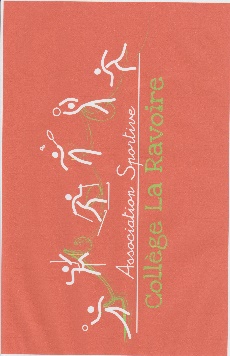 NOM :                                                   Prénom :                                                        Classe :Les élèves inscrits à l’Association Sportive ont la possibilité de manger au collège le mercredi midi en apportant leur repas (des micro-ondes sont à disposition pour réchauffer). La surveillance du repas est assurée. Pour des raisons de sécurité et de responsabilité, nous devons savoir si votre enfant reste manger au collège.Attention, selon l’organisation, l’entraînement peut parfois être en deuxième partie d’après-midi. Les élèves mangeant à la cantine doivent donc rester sous notre responsabilité jusqu’au début de l’entraînement (au gymnase) et s’engagent à rester calme et à respecter les règles de fonctionnement.Les professeurs EPS du collège Edmond Rostand.□ Au 1er trimestre soit du mercredi 08/09 au mercredi 15/12									Signature :        Repas du mercredi midi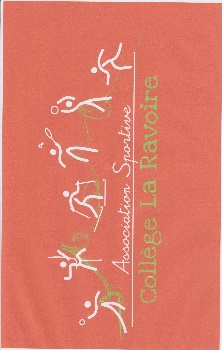 NOM :                                                      Prénom :                                                    Classe :Les élèves inscrits à l’Association Sportive ont la possibilité de manger au collège le mercredi midi en apportant leur repas (des micro-ondes sont à disposition pour réchauffer). La surveillance du repas est assurée. Pour des raisons de sécurité et de responsabilité, nous devons savoir si votre enfant reste manger au collège. Attention, selon l’organisation, l’entraînement peut parfois être en deuxième partie d’après-midi. Les élèves mangeant à la cantine doivent donc rester sous notre responsabilité jusqu’au début de l’entraînement (au gymnase) et s’engagent à rester calme et à respecter les règles de fonctionnement.Les professeurs EPS du collège Edmond Rostand.□ Au 1er trimestre soit du mercredi 08/09 au mercredi 15/12									Signature :